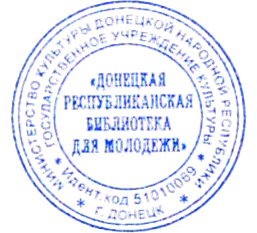 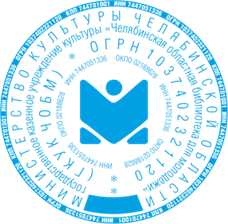 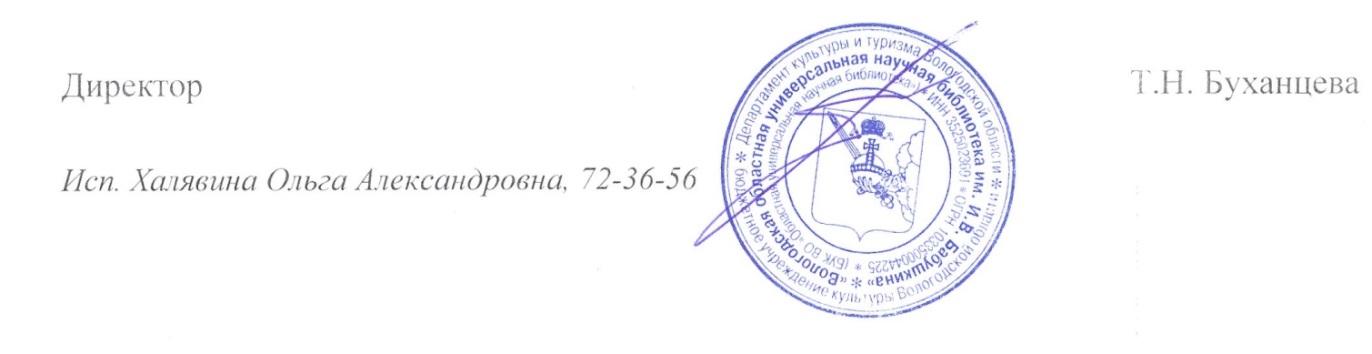 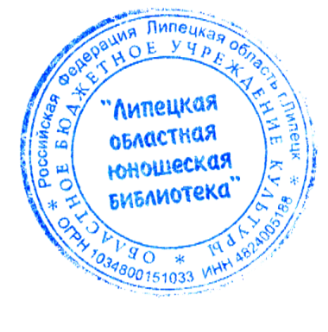 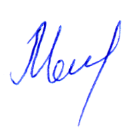 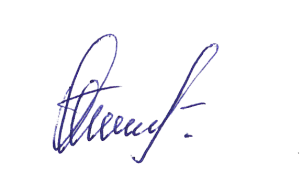 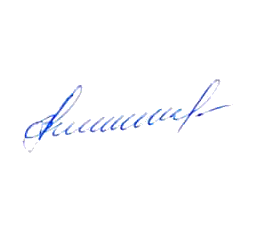 ПОЛОЖЕНИЕо проведении международного творческого конкурса «Золотые имена России»,посвященного писателям-юбилярам 2019 года –П.П. Бажову, Н.В. Гоголю, А.С. Пушкину, М.Ю. Лермонтову1. Общие положения1.1 Настоящее Положение регламентирует порядок проведения международного творческого конкурса «Золотые имена России» (далее – Конкурс).1.2. Организаторами Конкурса являются Государственное казенное учреждение культуры «Челябинская областная библиотека для молодежи» совместно с Областным бюджетным учреждением культуры «Липецкая областная юношеская библиотека», Бюджетным учреждением культуры Вологодской области «Вологодская областная универсальная научная библиотека им. И.В. Бабушкина», Государственным учреждением культуры «Донецкая республиканская библиотека для молодёжи» (далее – Организаторы).1.3. Сроки проведения Конкурса: с 14 октября по 31 декабря (включительно) 2019 года.1.4.Конкурсные работы выкладываются на странице Конкурса https://vk.com/zolotye_imena_Rossii в социальной сети ВКонтакте.1.5. Каждый автор может представить на Конкурс не более 2-х работ в каждой номинации.1.6. Ограничений для участников Конкурса по гражданству и месту жительства нет.2. Цели и задачи Конкурса2.1. Цель:- привлечение внимания пользователей к творческому наследию писателей-юбиляров 2019 г.2.2.Задачи:- активизация читательской и творческой активности молодого поколения;- привлечение широких масс учащейся молодежи к чтению русской классической литературы;- популяризация в молодежной среде произведений русской классической литературы.3. Условия участия в конкурсе4.1. Участнику необходимо представить конкурсную работу в одной (или двух) номинациях:первая номинация – иллюстрация к любимому произведению одного из 4-х авторов,вторая номинация – буктрейлер к любому произведению одного из 4-х авторов.4.2. Участник представляет на Конкурс только авторские работы и гарантирует, что использование им изобразительных и других фрагментов не нарушает каких-либо прав третьих лиц.4.3. Требования к иллюстрациям: -фотография иллюстрации должна быть формата: png, jpeg, jpg. -иллюстрация может быть выполнена на любом материале (ватман, картон, холст, ткань и т.д.). -иллюстрация может быть выполнена в любой технике рисования (масло, акварель, тушь, цветные карандаши, мелки и т.д.).4.4.Требования к буктрейлеру:- формат видео: WMV, AVI, MP4.- минимальное разрешение видеоролика – 1280x720px (16:9)- видеоролики должны быть оформлены информационной заставкой с именем автора.- работы в данной номинации в титрах должны обязательно содержать указание на авторство используемых материалов – видео, текст, иллюстрации, музыка и т.д. (если таковые имеются) – в соответствии с Законом «Об авторском праве и смежных правах» и Гражданским кодексом РФ, часть четвертая.- использование при монтаже и съёмке видеоролика специальных программ и инструментов – на усмотрение участника.4.5. Работы принимаются по электронным адресам Организаторов, указанным в п.5 (обязательно указать в теме письма «Творческий конкурс «Золотые имена России»).4.6. К представленной работе необходимо приложить заявку об участии в конкурсе  (Приложение 1).Заполнение заявки автоматически означает согласие на обработку персональных данных.4.7. Присылая свою работу на Конкурс, автор автоматически дает право организаторам Конкурса на использование представленного материала (размещение в сети Интернет, участие в творческих проектах, дальнейшее тиражирование и т.п.). 4.8. Присланные на Конкурс иллюстрации и буктрейлеры не рецензируются и не возвращаются.4. Подведение итогов Викторины5.1. Подведение итогов Конкурса, определение победителей – январь 2020 г.5.2. Итоги Конкурса будут подведены на основании решения экспертного жюри из числа сотрудников 4-х библиотек-организаторов.5.3. Результаты Конкурса публикуются на сайтах Организаторов 30 января 2020 г.5.3. Победители Конкурса награждаются дипломами I, II, III степени. Дипломы победителям и участникам, не занявшим призовые места, направляются в электронной форме в течение месяца со дня опубликования результатов Конкурса на адрес, указанный при заполнении заявки. Ответственность за неверно указанные при регистрации данные несет участник Конкурса.5.4. Решение Жюри является окончательным и пересмотру не подлежит.5. Заключительные положения6.1. Все вопросы, не отражённые в настоящем Положении, решаются Оргкомитетом в рамках сложившейся ситуации и в соответствии с действующим законодательством Российской Федерации. Оргкомитет оставляет за собой право вносить изменения в настоящее Положение.6.2. Контактная информация. Ответственные за проведение Конкурса:Морозова Марина Семеновна, заведующая отделом абонементного обслуживания ГКУК ЧОБМ,Дементьева Елена Викторовна, зав. сектором по работе с молодежью ГКУК ЧОБМ.телефон: +8 (351) 791-26-35,почта: unbi74@mail.ruНовых Татьяна Николаевна, заведующий Библиотечно-информационным юношеским центром им. В.Ф. Тендрякова, Вологдателефон: +8 (8172) 72-36-56, 8-911-441-45-46Халявина Ольга Александровна, главный библиотекарь Библиотечно-информационного юношеского центра им. В.Ф. Тендрякова, Вологдателефон: +8 (8172) 72-36-56почта: voub.chz@mail.ruКондаурова Татьяна Юрьевна, заведующий Отделом мультимедийных технологий ЛОЮБтелефон: +8 (4742) 25-08-68почта: biblioteka48yun@ya.ruЧекина Татьяна Петровна,  заведующий отделом социокультурной деятельности ГУК ДРБМтелефон:  +38 (062) 305-35-49почта: oskd@donetsklib.ru, 